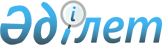 Қалалық қоғамдық көлік тасымалдары бойынша халыққа қызмет көрсету бөлігінде салық төлеушінің билеттерді пайдалануы туралы есеп нысанын бекіту туралы
					
			Күшін жойған
			
			
		
					Қазақстан Республикасы Қаржы министрінің 2012 жылғы 1 ақпандағы № 69 Бұйрығы. Қазақстан Республикасы Әділет министрлігінде 2012 жылы 27 ақпанда № 7443 тіркелді. Күші жойылды - Қазақстан Республикасы Қаржы министрінің 2018 жылғы 16 ақпандағы № 207 бұйрығымен
      Ескерту. Күші жойылды – ҚР Қаржы министрінің 16.02.2018 № 207 (алғаш ресми жарияланған күнінен кейін күнтізбелік он күн өткен соң қолданысқа енгізіледі) бұйрығымен.
      "Салық және бюджетке төленетін басқа да міндетті төлемдер туралы" Қазақстан Республикасы кодексінің (Салық кодексі) 645-бабының 2-тармағына сәйкес БҰЙЫРАМЫН:
      1. Қоса беріліп отырған қалалық қоғамдық көлік тасымалдары бойынша халыққа қызмет көрсету бөлігінде салық төлеушінің билеттерді пайдалануы туралы есеп нысаны бекітілсін.
      2. Қазақстан Республикасы Қаржы министрлігінің Салық комитеті (Ерғожин Д.Е.) осы бұйрықты Қазақстан Республикасының Әділет министрлігінде мемлекеттік тіркелуін қамтамасыз етсін.
      3. Осы бұйрық алғашқы ресми жарияланған күнінен бастап қолданысқа енгізіледі.
      Нысан
      Жергілікті орындаушы органның атауы ________      Кімге беріледі:
      ____________________________________________      ___________________
      Бизнес сәйкестендіргіш нөмірі                 (салық органының атауы)
      Салық төлеушінің тіркеу нөмірі _____________      Заңды мекен-жайы __
      Облыс _____________ Қала _____________            ___________________
      Аудан ______ Мекен-жайы, телефон ___________      ___________________ Қалалық қоғамдық көлік тасымалдары бойынша халыққа қызмет көрсету бөлігінде салық төлеушінің билеттерді пайдалануы туралы
20__ ж. ___________________
есеп
      кестенің жалғасы
      ________________________________________________________ ____________
      (Жергілікті орындаушы органның басшысы (аты-жөні))         (қолы)
      ________________________________________________________  ___________
      (Мәліметтерді жасауға жауапты, лауазымды адамның аты-жөні)  (қолы)
      Жасалған күні 20 __ ж. "__" ________________
      Мөр орны
      Берілген мәліметті қабылдаған адам __________________________________
                                                  (аты-жөні, лауазымы)
      __________________________________
      ___________
      (қолы)
      Мәліметті қабылдау күні 20 __ ж. "__" _______________
      Ескертпе: "Билет түрі" 5 бағанында билеттің түрі мынадай символдармен көрсетіледі:
      Е - ересек;
      Б - бала;
      Ж - жүк.
					© 2012. Қазақстан Республикасы Әділет министрлігінің «Қазақстан Республикасының Заңнама және құқықтық ақпарат институты» ШЖҚ РМК
				
Министр
Б. ЖәмішевҚазақстан Республикасы
Қаржы министрінің
2012 жылғы 1 ақпандағы
№ 69 бұйырығымен бекітілген
№ р/с
Салық төлеуші туралы жалпы ақпарат
Салық төлеуші туралы жалпы ақпарат
Салық төлеуші туралы жалпы ақпарат
Сатылған билеттер туралы ақпарат
№ р/с
Тасымалдаушының атауы
Жеке сәйкестендіргіш нөмір/ Бизнес сәйкестендіргіш нөмір
Салық төлеушінің тіркеу нөмірі
Билет түрі
1
2
3
4
5
Сатылған билеттер туралы ақпарат
Сатылған билеттер туралы ақпарат
Сатылған билеттер туралы ақпарат
Сатылған билеттер туралы ақпарат
Сатылған билеттер туралы ақпарат
Сериясы
Нөмір интервалы
Саны
Бағасы (теңге)
Жалпы соммасы (теңге)
6
7
8
9
10